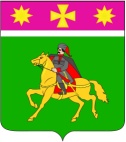 АДМИНИСТРАЦИЯПОЛТАВСКОГО СЕЛЬСКОГО ПОСЕЛЕНИЯКРАСНОАРМЕЙСКОГО РАЙОНАП О С Т А Н О В Л Е Н И Еот 20.06.2023                                                                                               № 141станица ПолтавскаяО внесении изменений в постановление  администрацииПолтавского сельского поселения Красноармейского                                                                                                                                                                                                                                               района от 5 июня 2023 года № 121 «О присвоенииадреса объектам недвижимого имущества»Руководствуясь Федеральным законом от 6 октября 2003 г.                             № 131-ФЗ   «Об общих принципах организации местного самоуправления         в Российской Федерации», постановлением Правительства Российской Федерации от 19 ноября 2014 г. № 1221 «Об утверждении правил присвоения, изменения и аннулирования адресов», на  основании заявления генерального директора ООО ПО «Камавторесурс» Гаряевой Н.Ю. и предоставленных документов администрация Полтавского сельского поселения Красноармейского района  п о с т а н о в л я е т: 1. Внести изменение в постановление администрации Полтавского сельского поселения Красноармейского района  от 5 июня 2023 года № 121                          «О присвоении адреса объектам недвижимого имущества», изложив пункт 1 в следующей редакции: «1. Присвоить адрес земельному участку № 1 площадью 925 кв. м, образованному в результате перераспределения земельного участка с кадастровым номером 23:13:0103051:516, расположенного по адресу: Краснодарский край, р-н Красноармейский, ст-ца Полтавская, ул. Кубанская, д.132, и части земельного участка с кадастровым номером 23:13:0103051:43, расположенного по адресу: Краснодарский край, р-н Красноармейский, ст-ца Полтавская, ул. Ковтюха, 129/1:Российская Федерация, Краснодарский край, Красноармейский район, Полтавское сельское поселение, станица Полтавская, улица Кубанская, 132».2. Внести изменение в постановление администрации Полтавского сельского поселения Красноармейского района  от 5 июня 2023 года № 121                          «О присвоении адреса объектам недвижимого имущества», изложив пункт 1.2 в следующей редакции:«1.2. Присвоить адрес земельному участку № 2 площадью 1694 кв. м, образованному в результате перераспределения земельного участка с кадастровым номером 23:13:0103051:43, расположенного по адресу: Краснодарский край, р-н Красноармейский, ст-ца Полтавская, ул. Ковтюха, 129/1, и части земельного участка с кадастровым номером 23:13:0103051:516, расположенного по адресу: Краснодарский край, р-н Красноармейский, ст-ца Полтавская, ул. Кубанская, д.132:Российская Федерация, Краснодарский край, Красноармейский район, Полтавское сельское поселение, станица Полтавская, улица Ковтюха, 129/1».3. Постановление  вступает  в  силу  со  дня  его  подписания.Исполняющий обязанности главыПолтавского сельского поселенияКрасноармейского района                                                                    В.А. Гористов